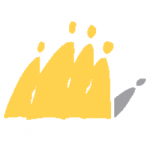 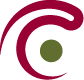 Omzendbrief aan de ziekenhuizen							23 maart 2015Project MediPrima – dringende medische hulpMevrouw,Mijnheer,InleidingOvereenkomstig het artikel 2 van het koninklijk besluit van 12 december 1996 betreffende de dringende medische hulp die door de OCMW’s wordt verstrekt aan de vreemdelingen die onwettig in het Rijk verblijven, worden de kosten van de dringende medische hulp door de Staat via de Hulpkas voor ziekte- en invaliditeitsverzekering (HZIV) terugbetaald aan de verzorgingsinstelling, op voorwaarde dat zij een medisch getuigschrift voorlegt dat de dringendheid van de hulp aantoont.Bij koninklijk besluit van 18 februari 2014 betreffende de controle van medische en farmaceutische kosten in het kader van artikel 9ter van de wet van 2 april 1965 betreffende het ten laste nemen van de steun verleend door de openbare centra voor maatschappelijkWelzijn, werd de HZIV belast met de uitvoering van de controles op de elektronische facturenvan de zorgverstrekkers , inclusief met betrekking tot de attesten dringende medische hulp (cfr. art. 2,§2,5°).Nu de eerst fase van het project van Mediprima volledig in productie is gegaan, heeft een adviserend-geneesheer van de HZIV als test een eerste serie van controles  uitgevoerd. Uit deze test  werden  een aantal problemen/gebreken vastgesteld inzake het gebruik van het attest dringend medische hulp. Zo betrof het met name attesten die niet de nodige elementen bevatten of attesten die ontbraken.Het doel van deze omzendbrief bestaat er dus in om de aandacht opnieuw te vestigen op het begrip “dringende medische hulp” en de procedure die gevolgd moet worden te uniformiseren. Dringende medische hulpKrachtens de organieke wet van 8 juli 1976 (Art. 57 § 2, 1°), is “dringende medische hulp”  (DMH), een vorm van sociale bijstand die uitsluitend is voorbehouden voor buitenlandse personen die illegaal in het Rijk verblijven. Krachtens het bovengenoemde koninklijk besluit van 12 december 1996 is DMH beperkt tot hulp met een uitsluitend medische karakter dat bevestigd wordt door een medisch getuigschrift.De DMH omvat zowel preventieve  als curatieve zorgen en, voor de behandeling van besmettelijke ziekten, wordt de continuïteit van de zorgen ook aanzien als dringende zorgen. Procedure Wanneer het gaat om een persoon die illegaal verblijft, moet de zorgverstrekker een attest van DMH verstrekken om de terugbetaling van de Staat te kunnen bekomen. Bij de aflevering van het attest zijn volgende regels van toepassing:De verstrekker van dit attest moet arts of tandarts zijn, erkend door het RIZIV.Het attest wordt opgemaakt bij aanvang van de zorgverstrekking.Er moet een attest worden opgemaakt per ziekenhuisopname of per ambulante behandeling. In het geval van een behandelingsplan of een therapeutische opvolging is één attest echter voldoende.Dit attest mag ook elektronisch worden ondertekend.Het attest wordt  – al dan niet op elektronische wijze - bewaard door de zorgverstrekker en de aanwezigheid/volledigheid ervan kan gecontroleerd worden door de HZIV. De HZIV zal dit doen basis van een steekproef: voor 5% van de betaalde facturen zal een attest worden opgevraagd en op 1% daarvan zal een controle van de medische gegevens gebeuren. Uiteraard zal er daarbij over gewaakt worden dat het beroepsgeheim te allen tijde wordt gegarandeerd. Het is dan ook enkel de adviserend-geneesheer van de HZIV die deze controle zal uitvoeren.Wanneer er geen gevolg zou gegeven worden aan de vraag van de HZIV om een attest voor te leggen, zal de HZIV eenmalig een herinnering sturen. Indien ook aan deze herinnering geen gevolg wordt gegeven, is het mogelijk dat er een procedure zal worden opgestart om de betaalde bedragen terug te vorderen.Om de ganse procedure te uniformiseren en om alle verwarringen rond het gebruik van het soort attest te vermijden,  werd een unieke template uitgewerkt.Dit formulier, dat als bijlage aan deze omzendbrief wordt toegevoegd, moet vanaf 1 april 2015 verplicht worden gebruikt. Het vervangt alle eerdere modellen. Hoogachtend,De Minister van Middenstand, Zelfstandigen, KMO’s, Landbouw en  Maatschappelijke IntegratieWilly BORSUSDe Minister van Sociale Zaken en VolksgezondheidMaggie DE BLOCK(getekend)						(getekend)